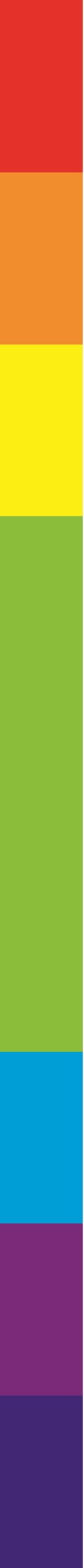 An alle Eltern, Erziehungsberechtigten,Freundinnen und Freunde 											01.07.2021Liebe Eltern, liebe Erziehungsberechtigte, liebe Freundinnen und Freunde unserer Schule,Vieles haben wir in dem letzten doch sehr schwierigen Schuljahr gemeinsam gemeistert.Deshalb möchten wir uns bedanken bei:den Kindern, die sich so sehr gut an alle neuen Regeln gehalten und fleißig gearbeitet haben,den Eltern und Erziehungsberechtigten unserer Schulkinder für ihre intensive Mit- und Zusammenarbeit,all‘ unseren Kolleginnen und Kollegen, die auf vielfältigste Art und Weise mehr als nur „ihren Job“ getan haben. Danke für den erbrachten Einsatz und das übergroße Engagement!Nun brauchen wir alle eine Pause zum Durchatmen und Kraftschöpfen!Wir sind vom 12.07.2021 bis zum 09.08.2021 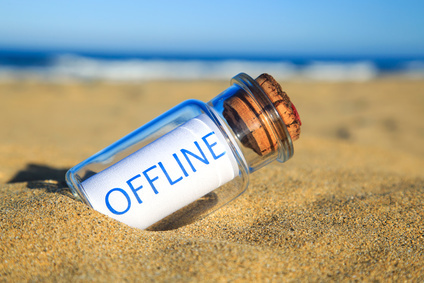 und ab dem 09.08.2021 sind die Büros wieder besetzt.Wir wünschen Ihnen und Ihren Familien erholsame Sommerferien und hoffen, dass wir uns alle ab dem 18.08.2021 gesund wiedersehen!Mit vielen GrüßenAnnette Kramps und Kirsten Wüst